Dječji vrtić „Morski konjić“ Scuola materna „Cavalluccio marino“ Brajde 31A, Tar – Torre Tel. 052/894-5934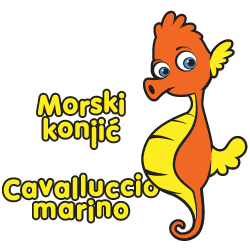 Poštovani roditelji/skrbnici,molimo Vas da uvažite organizacijske potrebe Vrtića, te da putem obrasca u nastavku iskažete potrebu/interes za pohađanjem Vrtića za vrijeme zimskih praznika u periodu od 27.12.2021. do 07.01.2022. godine.Roditelji putem ankete iskazuju potrebu za boravkom djeteta u vrtić na osnovi čega će se organizirati rad i raspored dežurstva u skupinama.Anketu popuniti do 20.12.2021. godine i predati odgojiteljici ili na e-mail: info@dvmorskikonjic.hr.Korisnicima koji su se izjasnili da neće koristiti usluge u određenom periodu, bit će obračunat popust za definirani period od 100% učešća roditelja, u skladu sa Odlukom o raspisivanju ankete za boravak djeteta u Dječjem vrtiću „Morski konjić“ – Scuola materna „Cavalluccio marino“ Tar – Torre , KLASA: 601-04/21-01/08 , URBROJ: 2167/08-54-69-01/21-1.Ukoliko korisnici žele skratiti boravak djeteta tijekom zimskih praznika primjenjivat će se Odluka o cijenama smještaja djece i učešću roditelja u cijeni programa u predškolskoj ustanovi Dječji vrtić „Morski konjić“ – Scuola materna „Cavalluccio marino“ Tar – Torre od 01.09.2020.U slučaju nepredviđene potrebe za produženjem boravka djeteta u vrtiću tijekom perioda za koji ste se izjasnili da ostaje kući, potrebno je dostaviti pisani zahtjev u Upravu vrtića.Ime i prezime djeteta:__________________________________Pohađanje vrtića za mjesec srpanj:Potpis oba roditelja/skrbnika:_____________________________				27.12.2021-31.12.2021.03.1.2022.-.07.1.2022.DA/NEDA/NE